　2022成人高考高起点英语模拟题及答案(1)获取完整试题请扫描下方二维码，添加老师微信免费领取！（还有更多成考试题资料……）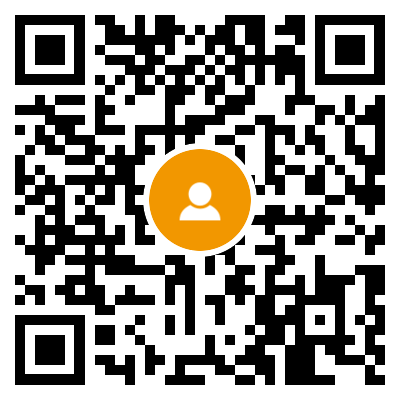 　　参考答案：　　Ⅰ. Phonetics　　1.A 2.D 3.D 4.C 5.D 6.B 7.A　　8.B 9.C 10.C　　Ⅱ. Vocabulary and Structure　　11.D 12.C 13.D 14.C 15.D 16.A 17.A　　18.B 19.C 20.D 21.C 22.B 23.B 24.A　　25.B 26.A 27.C 28.C 29.C 30.A 31.B　　32.C 33.A 34.D 35.A 36.A 37.C 38.D　　39.D 40.B 41.A 42.C 43.C 44.B 45.C　　46.C 47.B 48.A 49.A 50.B